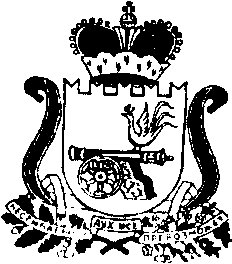 АДМИНИСТРАЦИЯ МУНИЦИПАЛЬНОГО ОБРАЗОВАНИЯ«КАРДЫМОВСКИЙ РАЙОН» СМОЛЕНСКОЙ ОБЛАСТИПОСТАНОВЛЕНИЕот ___.___.2021   № _____О внесении изменений в муниципальную программу «Комплексное развитие систем коммунальной инфраструктуры и благоустройство Кардымовского городского поселения Кардымовского района Смоленской области», утвержденную постановлением Администрации муниципального образования «Кардымовский район» Смоленской области от 31.01.2020 № 00043Администрация муниципального образования «Кардымовский район» Смоленской области постановляет:1. Внести в муниципальную программу «Комплексное развитие систем коммунальной инфраструктуры и благоустройство Кардымовского городского поселения Кардымовского района Смоленской области», утвержденную постановлением Администрации муниципального образования «Кардымовский район» Смоленской области от 31.01.2020 № 00043«Об утверждении муниципальной программы «Комплексное развитие систем коммунальной инфраструктуры и благоустройство Кардымовского городского поселения Кардымовского района Смоленской области»(в ред. постановлений от 17.02.2020 № 00107, от 17.03.2020 № 00171, от 22.05.2020 № 00276, от 10.06.2020 № 00303, от 09.07.2020 № 00363, от 29.07.2020 № 00448. от 01.10.2020 № 00575, от 22.10.2020 № 00610, от 24.12.2020 № 00768, от 17.03.2021 № 00144, от 07.04.2021 № 00209, от29.04.2021 № 00243, от 24.08.2021 № 00434, от 17.09.2021 № 00472)следующие изменения:1.1. В паспорте программы позицию «Источники и объемы финансирования  программы» изложить в новой редакции:1.2. Раздел 4 «Обоснование ресурсного обеспечения  Программы» изложить в новой редакции:«Общий объем финансирования Программы – 288 736 033,34 рублейв том числе:- за счет средств бюджета Кардымовского городского поселения Кардымовского района Смоленской области (далее бюджет городского поселения) – 114 174 792,73 рублей.- за  счет  средств  бюджета  Смоленской  области  (далее областной бюджет) – 83 420 701,53 рублей.- за счет средств федерального бюджета – 91 140 539,08 рублейОбъем финансирования по годам:2020 год – 47 351 713,73 рублейв том числе:- средства бюджета городского поселения – 23 375 722,73 рублей.- средства областного бюджета – 23 975 991,00  рублей.- средства федерального бюджета – 0,00 рублей.2021 год – 79 114 839,61 рублейв том числе: - средства бюджета городского поселения – 22 487 940,00 рублей.- средства областного бюджета – 56 626 899,61 рублей.- средства федерального бюджета – 0,00 рублей.2022 год – 17 399 420,00  рублейв том числе: - средства бюджета городского поселения – 17 399 420,00 рублей.- средства областного бюджета –0,00 рублей.- средства федерального бюджета –0,00 рублей.2023 год – 110 928 920,00 рублейв том числе:- средства бюджета городского поселения – 16 970 570,00 рублей.- средства областного бюджета – 2 817 810,92 рублей.- средства федерального бюджета – 91 140 539,08 рублей.2024 год – 16 970 570,00 рублейв том числе:- средства бюджета городского поселения – 16 970 570,00 рублей.- средства областного бюджета – 0,00 рублей.- средства федерального бюджета – 0,00 рублей.2025 год - 16 970 570,00  рублейв том числе:- средства бюджета городского поселения – 16 970 570,00 рублей.- средства областного бюджета – 0,00 рублей.- средства федерального бюджета – 0,00 рублей.Объем финансирования муниципальной программы подлежит ежегодному  уточнению, исходя из реальных возможностей бюджета Кардымовского городского поселения Кардымовского района Смоленской области (далее бюджета городского поселения)».1.3.В подпрограмму «Содержание дворовых территорий, автомобильных дорог и инженерных сооружений на них в границах поселения» внести следующие изменения:1.3.1. В паспорте Подпрограммы позицию «Источники и объемы финансирования  подпрограммы» изложить в новой редакции:1.3.2.Раздел 3«Перечень подпрограммных мероприятий» изложить в новой редакции, согласно Приложению№ 1 к настоящему постановлению.1.3.3.Раздел № 4  «Обоснование ресурсного обеспечения  подпрограммы» изложить в новой редакции:«Раздел 4. Обоснование ресурсного обеспечения  подпрограммыФинансирование подпрограммы предусматривается из средств бюджета Кардымовского городского поселения Кардымовского района Смоленской области, а также за счет средств бюджета Смоленской области. В основу расчета стоимости дорожных работ  положены укрупненные расценки сложившиеся в дорожном хозяйстве Европейской части России. При этом стоимость работ по проектированию, строительству и ремонту автомобильных дорог, искусственных сооружений и дворовых территорий принята на основе данных, полученных  для расчетов смет, разработанных отделом строительства и коммуникаций Администрации муниципального образования «Кардымовский район» Смоленской области.Общий объем финансирования Подпрограммы – 124 930 383,73 рублей, в том числе:- за счет средств бюджета Кардымовского городского поселения Кардымовского района Смоленской области (далее бюджет городского поселения) – 46 009 392,73 рублей;- за  счет  средств  бюджета  Смоленской  области  (далее областной бюджет) – 78 920 991,00 рублей;- за счет средств федерального бюджета – 0,00 рублей.Объем финансирования по годам:2020 год – 32 164 713,73рублей, в том числе:- средства бюджета городского поселения – 8 188 722,73  рублей.- средства областного бюджета – 23 975 991,00   рублей.- средства федерального бюджета – 0,00 рублей.2021 год – 63 553 940,00рублей, в том числе: - средства бюджета городского поселения –  8 608 940,00 рублей.- средства областного бюджета – 54 945 000,00 рублей.- средства федерального бюджета – 0,00 рублей.2022 год –  7 131 520,00 рублей, в том числе: - средства бюджета городского поселения – 7 131 520,00 рублей.- средства областного бюджета – 0,00 рублей.- средства федерального бюджета – 0,00 рублей.2023 год – 7 360 070,00  рублей, в том числе: - средства бюджета городского поселения –  7 360 070,00 рублей.- средства областного бюджета – 0,00 рублей.- средства федерального бюджета – 0,00 рублей.2024 год – 7 360 070,00  рублей, в том числе: - средства бюджета городского поселения –  7 360 070,00 рублей.- средства областного бюджета – 0,00 рублей.- средства федерального бюджета – 0,00 рублей.2025 год – 7 360 070,00  рублей, в том числе: - средства бюджета городского поселения –  7 360 070,00 рублей.- средства областного бюджета – 0,00 рублей.- средства федерального бюджета – 0,00 рублейУточнение объемов и стоимости работ будет производиться в процессе реализации мероприятий подпрограммы, при разработке проектно-сметной документации, проведении конкурсных торгов и выполнении дорожных работ».1.4. В подпрограмму «Поддержка муниципального жилого фонда населенных пунктов Кардымовского городского поселения Кардымовского района Смоленской области» внести следующие изменения:1.4.1. В паспорте подпрограммы позицию «Источники и объемы финансирования  подпрограммы» изложить в новой редакции:1.4.2. Раздел 3«Перечень подпрограммных мероприятий» изложить в новой редакции, согласно Приложению№ 2 к настоящему постановлению1.4.3. Раздел № 4  «Обоснование ресурсного обеспечения  подпрограммы» изложить в новой редакции:«Объем денежных средств, необходимых для проведения капитального ремонта и ремонта объектов муниципального жилого фонда Кардымовского городского поселения Кардымовского района Смоленской области, формируется за счет средств бюджета Кардымовского городского поселения Кардымовского района Смоленской области.Объем финансирования всего –  2 990 000,00 рублей, в том числе:- средства бюджета городского поселения – 2 990 000,00 рублей.- средства областного бюджета – 0,00 рублей.- средства федерального бюджета – 0,00 рублей.Объем финансирования по годам:2020 год – 450 000,00 рублей, в том числе:- средства бюджета городского поселения – 450 000,00 рублей.- средства областного бюджета – 0,00 рублей.- средства федерального бюджета – 0,00 рублей.2021 год –  540 000,00 рублей, в том числе: - средства бюджета городского поселения – 540 000,00 рублей.- средства областного бюджета – 0,00 рублей.- средства федерального бюджета – 0,00 рублей.2022 год – 500 000,00 рублей, в том числе: - средства бюджета городского поселения – 500 000,00  рублей.- средства областного бюджета – 0,00 рублей.- средства федерального бюджета – 0,00 рублей.2023 год – 500 000,00 рублей, в том числе: - средства бюджета городского поселения  - 500 000,00 рублей.- средства областного бюджета – 0,00 рублей.- средства федерального бюджета – 0,00 рублей.2024 год – 500 000,00 рублей, в том числе:- средства бюджета городского поселения  - 500 000,00 рублей.- средства областного бюджета – 0,00 рублей. - средства федерального бюджета – 0,00 рублей.2025 год – 500 000,00 рублей, в том числе: - средства бюджета городского поселения  - 500 000,00 рублей.- средства областного бюджета – 0,00 рублей.- средства федерального бюджета – 0,00 рублей. Объем расходов на выполнение мероприятий подпрограммы подлежит ежегодному уточнению в процессе исполнения городского бюджета и при формировании бюджета на очередной финансовый год».1.5. В подпрограмму «Комплексное развитие коммунального хозяйства»внести следующие изменения:1.5.1. В паспорте подпрограммы позицию «Источники и объемы финансирования  подпрограммы» изложить в новой редакции:1.5.2. Раздел 3«Перечень подпрограммных мероприятий» изложить в новой редакции, согласно Приложению№ 3к настоящему постановлению1.5.3. Раздел № 4  «Обоснование ресурсного обеспечения  подпрограммы» изложить в новой редакции:Раздел 4. Обоснование ресурсного обеспечения  подпрограммыОдним из приоритетов национальной жилищной политики Российской Федерации является обеспечение комфортных условий проживания и доступности коммунальных услуг для населения.Объем финансирования всего – 118 771 649,61 рублей, в том числе:- средства бюджета городского поселения –  23 131 400,00,00 рублей.- средства областного бюджета –  4 499 710,53 рублей.- средства федерального бюджета – 91 140 539,08 рублей.Объем финансирования по годам:2020 год – 4 660 000,00 рублей, в том числе:- средства бюджета городского поселения – 4 660 000,00 рублей.- средства областного бюджета – 0,00 рублей.- средства федерального бюджета – 0,00 рублей.2021 год –  5 717 499,61 рублей, в том числе: - средства бюджета городского поселения –  4 035600,00 рублей.- средства областного бюджета – 1 681 899,61 рублей.- средства федерального бюджета – 0,00 рублей.2022 год –   3 700 000,00в том числе: - средства бюджета городского поселения – 3 700 000,00 рублей.- средства областного бюджета – 0,00 рублей.- средства федерального бюджета – 0,00 рублей.	2023 год – 97 536 950,00 рублей,  в том числе:- средства бюджета городского поселения – 3 578 600,00 рублей.- средства областного бюджета – 2 817 810,92 рублей.- средства федерального бюджета – 91 140 539,08 рублей.2024 год – 3 578 600,00 рублей,  в том числе:- средства бюджета городского поселения – 3 578 600,00 рублей.- средства областного бюджета – 0,00 рублей.- средства федерального бюджета – 0,00 рублей.2025 год – 3 578 600,00 рублей,  в том числе:- средства бюджета городского поселения – 3 578 600,00 рублей.- средства областного бюджета – 0,00 рублей.- средства федерального бюджета – 0,00 рублей.Основным источником финансирования настоящей подпрограммы является бюджет Кардымовского городского поселения, также в процессе реализации мероприятий программы будут задействованы механизмы привлечения финансовых средств из федерального бюджета и бюджета Смоленской области.Объем расходов на выполнение мероприятий подпрограммы подлежит ежегодному уточнению в процессе исполнения  бюджета городского поселения и при формировании бюджета на очередной финансовый год».1.6. В подпрограмму «Благоустройство» внести следующие изменения:1.6.1. В паспорте Подпрограммы Позицию «Источники и объемы финансирования  подпрограммы» изложить в новой редакции:1.6.2.Раздел 3 «Перечень подпрограммных мероприятий» изложить в новой редакции, согласно Приложению№ 4к настоящему постановлению.1.6.3. Раздел № 4  «Обоснование ресурсного обеспечения  подпрограммы» изложить в новой редакции:«Объем денежных средств, необходимых для проведения мероприятий по благоустройству поселения Кардымовского городского поселения Кардымовского района Смоленской области, формируется за счет средств бюджета Кардымовского городского поселения Кардымовского района Смоленской области.Объем финансирования всего – 40 114 000,00 рублей, в том числе:- средства бюджета городского поселения –  40 114 000,00 рублей.- средства областного бюджета – 0,00 рублей.- средства федерального бюджета – 0,00 рублей.Объем финансирования по годам:2020 год – 9 767 000,00 рублей, в том числе:- средства бюджета городского поселения – 9 767 000,00  рублей.- средства областного бюджета – 0,00 рублей.- средства федерального бюджета – 0,00 рублей.2021 год – 8 883 400,00 рублей, в том числе: - средства бюджета городского поселения – 8 883 400,00 рублей.- средства областного бюджета – 0,00 рублей.- средства федерального бюджета – 0,00 рублей.2022 год -  5 767 900,00 рублей, в том числе: - средства бюджета городского поселения – 5 767 900,00 рублей.- средства областного бюджета – 0,00 рублей.- средства федерального бюджета – 0,00 рублей.2023 год -  5 231 900,00 рублей, в том числе:- средства бюджета городского поселения – 5 231 900,00  рублей.- средства областного бюджета – 0,00 рублей.- средства федерального бюджета – 0,00 рублей.2024 год -  5 231 900,00 рублей, в том числе:- средства бюджета городского поселения – 5 231 900,00  рублей.- средства областного бюджета – 0,00 рублей.- средства федерального бюджета – 0,00 рублей.2025 год -  5 231 900,00 рублей, в том числе:- средства бюджета городского поселения – 5 231 900,00  рублей.- средства областного бюджета – 0,00 рублей.- средства федерального бюджета – 0,00 рублей.Объем расходов на выполнение мероприятий подпрограммы подлежит ежегодному уточнению в процессе исполнения бюджета городского поселения и при формировании бюджета на очередной финансовый год».1.7. В подпрограмму «Оформление объектов муниципальной собственности»внести следующие изменения:1.7.1. В паспорте Подпрограммы Позицию «Источники и объемы финансирования  подпрограммы» изложить в новой редакции:1.7.2.Раздел 3 «Перечень подпрограммных мероприятий» изложить в новой редакции, согласно Приложению№ 5 к настоящему постановлению.1.7.3. Раздел № 4  «Обоснование ресурсного обеспечения  подпрограммы» изложить в новой редакции:«Объем денежных средств, необходимых для проведения надлежащего оформления и регистрации прав на муниципальное имущество Кардымовского городского поселения Кардымовского района Смоленской области, формируется за счет средств бюджета Кардымовского городского поселения Кардымовского района Смоленской области.Объем финансирования всего – 1  930 000,00 рублей, в том числе:Объем финансирования по годам:- средства бюджета городского поселения –   1 930 000,00 рублей.- средства областного бюджета – 0,00 рублей.- средства федерального бюджета – 0,00 рублей.2020 год –  310 000,00 рублей, в том числе:- средства бюджета городского поселения –  310 000,00 рублей.- средства областного бюджета – 0,00 рублей.- средства федерального бюджета – 0,00 рублей.2021 год – 420 000,00 рублей, в том числе: - средства бюджета городского поселения –  420 000,00 рублей.- средства областного бюджета – 0,00 рублей.- средства федерального бюджета – 0,00 рублей.2022 год –   300 000,00 рублей, в том числе: - средства бюджета городского поселения –  300 000,00 рублей.- средства областного бюджета – 0,00 рублей.- средства федерального бюджета – 0,00 рублей.2023 год – 300 000,00 рублей, в том числе: - средства бюджета городского поселения –  300 000,00  рублей.- средства областного бюджета – 0,00 рублей.- средства федерального бюджета – 0,00 рублей.2024 год – 300 000,00 рублей, в том числе: - средства бюджета городского поселения – 300 000,00  рублей.- средства областного бюджета – 0,00 рублей.- средства федерального бюджета – 0,00 рублей.2025 год – 300 000,00 рублей, в том числе: - средства бюджета городского поселения – 300 000,00  рублей.- средства областного бюджета – 0,00 рублей.- средства федерального бюджета – 0,00 рублей.Объем расходов на выполнение мероприятий подпрограммы подлежит ежегодному уточнению в процессе исполнения городского бюджета и при формировании бюджета на очередной финансовый год».2. Контроль исполнения настоящего постановления возложить на заместителя Главы муниципального образования «Кардымовский район» Смоленской области (Д.С. Дацко).Приложение № 1к постановлению Администрации муниципального образования  «Кардымовский район Смоленской областиот ________________ № _________Раздел 3. Перечень подпрограммных мероприятий табл. 1Приложение №2к постановлению Администрации муниципального образования  «Кардымовский район Смоленской областиот ________________ № _________                      Раздел 3. Перечень подпрограммных мероприятий                                       табл. 2Приложение № 3к постановлению Администрации муниципального образования  «Кардымовский район Смоленской областиот ________________ № _________Раздел 3. Перечень подпрограммных мероприятий                                       табл. 3Приложение № 4к постановлению Администрации муниципального образования  «Кардымовский район Смоленской областиот ________________ № _________Раздел 3. Перечень подпрограммных мероприятий                                       табл. 4Приложение № 5к постановлению Администрации муниципального образования  «Кардымовский район Смоленской областиот ________________ № _________Раздел 3. Перечень подпрограммных мероприятий                                       табл. 5Источники и объемы финансирования ПрограммыОбщий объем финансирования Программы – 288 736 033,34 рублейв том числе:- за счет средств бюджета Кардымовского городского поселения Кардымовского района Смоленской области (далее бюджет городского поселения) – 114 174 792,73 рублей.- за  счет  средств  бюджета  Смоленской  области  (далее областной бюджет) – 83 420 701,53 рублей.- за счет средств федерального бюджета – 91 140 539,08 рублейОбъем финансирования по годам:2020 год – 47 351 713,73 рублейв том числе:- средства бюджета городского поселения – 23 375 722,73 рублей.- средства областного бюджета – 23 975 991,00  рублей.- средства федерального бюджета – 0,00 рублей.2021 год – 79 114 839,61 рублейв том числе: - средства бюджета городского поселения – 22 487 940,00 рублей.- средства областного бюджета – 56 626 899,61 рублей.- средства федерального бюджета – 0,00 рублей.2022 год – 17 399 420,00  рублейв том числе: - средства бюджета городского поселения – 17 399 420,00 рублей.- средства областного бюджета –0,00 рублей.- средства федерального бюджета –0,00 рублей.2023 год – 110 928 920,00 рублейв том числе:- средства бюджета городского поселения – 16 970 570,00 рублей.- средства областного бюджета – 2 817 810,92 рублей.- средства федерального бюджета – 91 140 539,08 рублей.2024 год – 16 970 570,00 рублейв том числе:- средства бюджета городского поселения – 16 970 570,00 рублей.- средства областного бюджета – 0,00 рублей.- средства федерального бюджета – 0,00 рублей.2025 год - 16 970 570,00  рублейв том числе:- средства бюджета городского поселения – 16 970 570,00 рублей.- средства областного бюджета – 0,00 рублей.- средства федерального бюджета – 0,00 рублей.Источники и объемы финансирования  подпрограммы                           Общий объем финансирования Подпрограммы – 124 930 383,73 рублей, в том числе:- за счет средств бюджета Кардымовского городского поселения Кардымовского района Смоленской области (далее бюджет городского поселения) – 46 009 392,73 рублей;- за  счет  средств  бюджета  Смоленской  области  (далее областной бюджет) – 78 920 991,00 рублей;- за счет средств федерального бюджета – 0,00 рублей.Объем финансирования по годам:2020 год – 32 164 713,73рублей, в том числе:- средства бюджета городского поселения – 8 188 722,73  рублей.- средства областного бюджета – 23 975 991,00   рублей.- средства федерального бюджета – 0,00 рублей.2021 год – 63 553 940,00рублей, в том числе: - средства бюджета городского поселения –  8 608 940,00 рублей.- средства областного бюджета – 54 945 000,00 рублей.- средства федерального бюджета – 0,00 рублей.2022 год –  7 131 520,00 рублей, в том числе: - средства бюджета городского поселения – 7 131 520,00 рублей.- средства областного бюджета – 0,00 рублей.- средства федерального бюджета – 0,00 рублей.2023 год – 7 360 070,00  рублей, в том числе: - средства бюджета городского поселения –  7 360 070,00 рублей.- средства областного бюджета – 0,00 рублей.- средства федерального бюджета – 0,00 рублей.2024 год – 7 360 070,00  рублей, в том числе: - средства бюджета городского поселения –  7 360 070,00 рублей.- средства областного бюджета – 0,00 рублей.- средства федерального бюджета – 0,00 рублей.2025 год – 7 360 070,00  рублей, в том числе: - средства бюджета городского поселения –  7 360 070,00 рублей.- средства областного бюджета – 0,00 рублей.- средства федерального бюджета – 0,00 рублейИсточники и объемы финансирования  подпрограммы                           Объем финансирования всего –  2 990 000,00 рублей, в том числе:- средства бюджета городского поселения – 2 990 000,00 рублей.- средства областного бюджета – 0,00 рублей.- средства федерального бюджета – 0,00 рублей.Объем финансирования по годам:2020 год – 450 000,00 рублей, в том числе:- средства бюджета городского поселения – 450 000,00 рублей.- средства областного бюджета – 0,00 рублей.- средства федерального бюджета – 0,00 рублей.2021 год –  540 000,00 рублей, в том числе: - средства бюджета городского поселения – 540 000,00 рублей.- средства областного бюджета – 0,00 рублей.- средства федерального бюджета – 0,00 рублей.2022 год – 500 000,00 рублей, в том числе: - средства бюджета городского поселения – 500 000,00  рублей.- средства областного бюджета – 0,00 рублей.- средства федерального бюджета – 0,00 рублей.2023 год – 500 000,00 рублей, в том числе: - средства бюджета городского поселения  - 500 000,00 рублей.- средства областного бюджета – 0,00 рублей.- средства федерального бюджета – 0,00 рублей.2024 год – 500 000,00 рублей, в том числе:- средства бюджета городского поселения  - 500 000,00 рублей.- средства областного бюджета – 0,00 рублей. - средства федерального бюджета – 0,00 рублей.2025 год – 500 000,00 рублей, в том числе: - средства бюджета городского поселения  - 500 000,00 рублей.- средства областного бюджета – 0,00 рублей.- средства федерального бюджета – 0,00 рублей. Источники и объемы финансирования  подпрограммы  Объем финансирования всего – 118 771 649,61 рублей, в том числе:- средства бюджета городского поселения –  23 131 400,00,00 рублей.- средства областного бюджета –  4 499 710,53 рублей.- средства федерального бюджета – 91 140 539,08 рублей.Объем финансирования по годам:2020 год – 4 660 000,00 рублей, в том числе:- средства бюджета городского поселения – 4 660 000,00 рублей.- средства областного бюджета – 0,00 рублей.- средства федерального бюджета – 0,00 рублей.2021 год –  5 717 499,61 рублей, в том числе: - средства бюджета городского поселения –  4 035600,00 рублей.- средства областного бюджета – 1 681 899,61 рублей.- средства федерального бюджета – 0,00 рублей.2022 год –   3 700 000,00в том числе: - средства бюджета городского поселения – 3 700 000,00 рублей.- средства областного бюджета – 0,00 рублей.- средства федерального бюджета – 0,00 рублей.2023 год – 97 536 950,00 рублей,  в том числе:- средства бюджета городского поселения – 3 578 600,00 рублей.- средства областного бюджета – 2 817 810,92 рублей.- средства федерального бюджета – 91 140 539,08 рублей.2024 год – 3 578 600,00 рублей,  в том числе:- средства бюджета городского поселения – 3 578 600,00 рублей.- средства областного бюджета – 0,00 рублей.- средства федерального бюджета – 0,00 рублей.2025 год – 3 578 600,00 рублей,  в том числе:- средства бюджета городского поселения – 3 578 600,00 рублей.- средства областного бюджета – 0,00 рублей.- средства федерального бюджета – 0,00 рублей.Источники и объемы финансирования  подпрограммы                           Объем финансирования всего – 40 114 000,00 рублей, в том числе:- средства бюджета городского поселения –  40 114 000,00 рублей.- средства областного бюджета – 0,00 рублей.- средства федерального бюджета – 0,00 рублей.Объем финансирования по годам:2020 год – 9 767 000,00 рублей, в том числе:- средства бюджета городского поселения – 9 767 000,00  рублей.- средства областного бюджета – 0,00 рублей.- средства федерального бюджета – 0,00 рублей.2021 год – 8 883 400,00 рублей, в том числе: - средства бюджета городского поселения – 8 883 400,00 рублей.- средства областного бюджета – 0,00 рублей.- средства федерального бюджета – 0,00 рублей.2022 год -  5 767 900,00 рублей, в том числе: - средства бюджета городского поселения – 5 767 900,00 рублей.- средства областного бюджета – 0,00 рублей.- средства федерального бюджета – 0,00 рублей.2023 год -  5 231 900,00 рублей, в том числе:- средства бюджета городского поселения – 5 231 900,00  рублей.- средства областного бюджета – 0,00 рублей.- средства федерального бюджета – 0,00 рублей.2024 год -  5 231 900,00 рублей, в том числе:- средства бюджета городского поселения – 5 231 900,00  рублей.- средства областного бюджета – 0,00 рублей.- средства федерального бюджета – 0,00 рублей..2025 год -  5 231 900,00 рублей, в том числе:- средства бюджета городского поселения – 5 231 900,00  рублей.- средства областного бюджета – 0,00 рублей.- средства федерального бюджета – 0,00 рублей.Источники и объемы финансирования  подпрограммы                           Объем финансирования всего – 1  930 000,00 рублей, в том числе:Объем финансирования по годам:- средства бюджета городского поселения –   1 930 000,00 рублей.- средства областного бюджета – 0,00 рублей.- средства федерального бюджета – 0,00 рублей.2020 год –  310 000,00 рублей, в том числе:- средства бюджета городского поселения –  310 000,00 рублей.- средства областного бюджета – 0,00 рублей.- средства федерального бюджета – 0,00 рублей.2021 год – 420 000,00 рублей, в том числе: - средства бюджета городского поселения –  420 000,00 рублей.- средства областного бюджета – 0,00 рублей.- средства федерального бюджета – 0,00 рублей.2022 год –   300 000,00 рублей, в том числе: - средства бюджета городского поселения –  300 000,00 рублей.- средства областного бюджета – 0,00 рублей.- средства федерального бюджета – 0,00 рублей.2023 год – 300 000,00 рублей, в том числе: - средства бюджета городского поселения –  300 000,00  рублей.- средства областного бюджета – 0,00 рублей.- средства федерального бюджета – 0,00 рублей.2024 год – 300 000,00 рублей, в том числе: - средства бюджета городского поселения – 300 000,00  рублей.- средства областного бюджета – 0,00 рублей.- средства федерального бюджета – 0,00 рублей.2025 год – 300 000,00 рублей, в том числе: - средства бюджета городского поселения – 300 000,00  рублей.- средства областного бюджета – 0,00 рублей.- средства федерального бюджета – 0,00 рублей.Глава муниципального образования  «Кардымовский район» Смоленской областиП.П. Никитенков№п/пНаименование мероприятияСрок реализацииСрок реализацииСрок реализацииИсполнительИсполнительИсполнительОбъем финансирования (руб.)Объем финансирования (руб.)Объем финансирования (руб.)Объем финансирования (руб.)Объем финансирования (руб.)Объем финансирования (руб.)Объем финансирования (руб.)Объем финансирования (руб.)Объем финансирования (руб.)Объем финансирования (руб.)Объем финансирования (руб.)Объем финансирования (руб.)Объем финансирования (руб.)Объем финансирования (руб.)Источник финансированияИсточник финансирования№п/пНаименование мероприятияСрок реализацииСрок реализацииСрок реализацииИсполнительИсполнительИсполнительвсегов том числе по годамв том числе по годамв том числе по годамв том числе по годамв том числе по годамв том числе по годамв том числе по годамв том числе по годамв том числе по годамв том числе по годамв том числе по годамв том числе по годамв том числе по годамИсточник финансированияИсточник финансирования№п/пНаименование мероприятияСрок реализацииСрок реализацииСрок реализацииИсполнительИсполнительИсполнительвсего2020202020212021202120222022202320232024202420252025Источник финансированияИсточник финансирования123334445667778899101011111212Задача 1. «Ремонт автомобильных дорог в рамках дорожного фонда»	Задача 1. «Ремонт автомобильных дорог в рамках дорожного фонда»	Задача 1. «Ремонт автомобильных дорог в рамках дорожного фонда»	Задача 1. «Ремонт автомобильных дорог в рамках дорожного фонда»	Задача 1. «Ремонт автомобильных дорог в рамках дорожного фонда»	Задача 1. «Ремонт автомобильных дорог в рамках дорожного фонда»	Задача 1. «Ремонт автомобильных дорог в рамках дорожного фонда»	Задача 1. «Ремонт автомобильных дорог в рамках дорожного фонда»	Задача 1. «Ремонт автомобильных дорог в рамках дорожного фонда»	Задача 1. «Ремонт автомобильных дорог в рамках дорожного фонда»	Задача 1. «Ремонт автомобильных дорог в рамках дорожного фонда»	Задача 1. «Ремонт автомобильных дорог в рамках дорожного фонда»	Задача 1. «Ремонт автомобильных дорог в рамках дорожного фонда»	Задача 1. «Ремонт автомобильных дорог в рамках дорожного фонда»	Задача 1. «Ремонт автомобильных дорог в рамках дорожного фонда»	Задача 1. «Ремонт автомобильных дорог в рамках дорожного фонда»	Задача 1. «Ремонт автомобильных дорог в рамках дорожного фонда»	Задача 1. «Ремонт автомобильных дорог в рамках дорожного фонда»	Задача 1. «Ремонт автомобильных дорог в рамках дорожного фонда»	Задача 1. «Ремонт автомобильных дорог в рамках дорожного фонда»	Задача 1. «Ремонт автомобильных дорог в рамках дорожного фонда»	Задача 1. «Ремонт автомобильных дорог в рамках дорожного фонда»	Задача 1. «Ремонт автомобильных дорог в рамках дорожного фонда»	Задача 1. «Ремонт автомобильных дорог в рамках дорожного фонда»	1.1Ремонт и содержание дорог:- в п. Кардымово, в том числе улиц:Адмирала Балтина, Богречевой, Вокзальная, Гребнева, Железнодорожная, Зеленая, Индустриальная, Карьерная, 2-я Карьерная, Колхозная, Комсомольская, пер. Комсомольский, Коммунистическая, пер. Коммунистический, пер. Красноармейский, ул.Луговая, Марьинская, 2-я Марьинская, Матросова, 2020-20252020-2025Администрация муниципального образования «Кардымовский район» Смоленской областиАдминистрация муниципального образования «Кардымовский район» Смоленской областиАдминистрация муниципального образования «Кардымовский район» Смоленской области3 695 500,003 695 500,003 695 500,001 195 500,00900 000,00900 000,00400 000,00400 000,00400 000,00400 000,00400 000,00400 000,00400 000,00400 000,00бюджет городского поселениябюджет городского поселенияОзерная, Октябрьская, пер. Октябрьский, Парковая, Партизанская, пер. Партизанский, Первомайская, Победа, Привокзальная, Пригородная, Пристанционная, Садовая, Советская, Спортивная, Станционная, пер. Станционный, Чапаева, Шевченко, Заднепровская, пер. Зеленый, Придорожная, Лесная, Васильевская, пер. Марьинский, Дачная, Полевая.1.2.Ремонт и содержание дорог:- в п. Кардымово, в том числе улиц:Гагарина, Каменка, пер. Каменка, Красноармейская, Ленина, пер. Ленина, Предбазарная, пер. Предбазарный, Школьная, -д. Ермачки, -д. Кривцы, -д. Сопачево2020-20252020-2025Администрация муниципального образования «Кардымовский район» Смоленской областиАдминистрация муниципального образования «Кардымовский район» Смоленской областиАдминистрация муниципального образования «Кардымовский район» Смоленской области5 893 270,005 893 270,005 893 270,00690 600,001 293 540,001 293 540,00939 820,00939 820,00989 770,00989 770,00989 770,00989 770,00989 770,00989 770,00бюджет городского поселениябюджет городского поселения1.3.Ремонт, устройство остановочных павильонов, металлических ограждений дорог  в п. Кардымово2020-20212020-2021Администрация муниципального образования «Кардымовский район» Смоленской областиАдминистрация муниципального образования «Кардымовский район» Смоленской областиАдминистрация муниципального образования «Кардымовский район» Смоленской области535 790,00535 790,00535 790,00235 790,00300 000,00300 000,000,000,000,000,000,000,00 0,00 0,00бюджет городского поселениябюджет городского поселенияИтого:в том числе:по источникам финансированияИтого:в том числе:по источникам финансированияИтого:в том числе:по источникам финансированияИтого:в том числе:по источникам финансированияИтого:в том числе:по источникам финансированияИтого:в том числе:по источникам финансированияИтого:в том числе:по источникам финансирования10 124 560,0010 124 560,0010 124 560,002 121 890,002 493 540,002 493 540,001 339 820,001 339 820,001 389 770,001 389 770,001 389 770,001 389 770,001 389 770,001 389 770,00бюджет городского поселениябюджет городского поселениябюджет городского поселениябюджет городского поселениябюджет городского поселениябюджет городского поселениябюджет городского поселения10 124 560,0010 124 560,0010 124 560,002 121 890,002 493 540,002 493 540,001 339 820,001 339 820,001 389 770,001 389 770,001 389 770,001 389 770,001 389 770,001 389 770,00областной бюджетобластной бюджетобластной бюджетобластной бюджетобластной бюджетобластной бюджетобластной бюджет0,000,000,000,000,000,000,000,000,000,000,000,000,000,00федеральный бюджетфедеральный бюджетфедеральный бюджетфедеральный бюджетфедеральный бюджетфедеральный бюджетфедеральный бюджет0,000,000,000,000,000,000,000,000,000,000,000,000,000,00Задача 2. «Очистка, отсыпка, грейдерование и ямочный ремонт дорог»Задача 2. «Очистка, отсыпка, грейдерование и ямочный ремонт дорог»Задача 2. «Очистка, отсыпка, грейдерование и ямочный ремонт дорог»Задача 2. «Очистка, отсыпка, грейдерование и ямочный ремонт дорог»Задача 2. «Очистка, отсыпка, грейдерование и ямочный ремонт дорог»Задача 2. «Очистка, отсыпка, грейдерование и ямочный ремонт дорог»Задача 2. «Очистка, отсыпка, грейдерование и ямочный ремонт дорог»Задача 2. «Очистка, отсыпка, грейдерование и ямочный ремонт дорог»Задача 2. «Очистка, отсыпка, грейдерование и ямочный ремонт дорог»Задача 2. «Очистка, отсыпка, грейдерование и ямочный ремонт дорог»Задача 2. «Очистка, отсыпка, грейдерование и ямочный ремонт дорог»Задача 2. «Очистка, отсыпка, грейдерование и ямочный ремонт дорог»Задача 2. «Очистка, отсыпка, грейдерование и ямочный ремонт дорог»Задача 2. «Очистка, отсыпка, грейдерование и ямочный ремонт дорог»Задача 2. «Очистка, отсыпка, грейдерование и ямочный ремонт дорог»Задача 2. «Очистка, отсыпка, грейдерование и ямочный ремонт дорог»Задача 2. «Очистка, отсыпка, грейдерование и ямочный ремонт дорог»Задача 2. «Очистка, отсыпка, грейдерование и ямочный ремонт дорог»Задача 2. «Очистка, отсыпка, грейдерование и ямочный ремонт дорог»Задача 2. «Очистка, отсыпка, грейдерование и ямочный ремонт дорог»Задача 2. «Очистка, отсыпка, грейдерование и ямочный ремонт дорог»Задача 2. «Очистка, отсыпка, грейдерование и ямочный ремонт дорог»Задача 2. «Очистка, отсыпка, грейдерование и ямочный ремонт дорог»Задача 2. «Очистка, отсыпка, грейдерование и ямочный ремонт дорог»2.1«Очистка, отсыпка, грейдерование, ямочный ремонт дорог, замена стоек и щитков дорожных знаков, содержание дорожных знаков, покос обочин, установка пешеходного ограждения в районе нерегулируемых пешеходных переходов, а так же светофора типа Т7»«Очистка, отсыпка, грейдерование, ямочный ремонт дорог, замена стоек и щитков дорожных знаков, содержание дорожных знаков, покос обочин, установка пешеходного ограждения в районе нерегулируемых пешеходных переходов, а так же светофора типа Т7»2020-2025Администрация муниципального образования «Кардымовский район» Смоленской областиАдминистрация муниципального образования «Кардымовский район» Смоленской областиАдминистрация муниципального образования «Кардымовский район» Смоленской области11 866 000,0011 866 000,0011 866 000,002 000 000,001 866 000,001 866 000,002 000 000,002 000 000,00 2 000 000,00 2 000 000,002 000 000,002 000 000,002 000 000,002 000 000,00бюджет городского поселениябюджет городского поселенияИтого:в том числе:по источникам финансированияИтого:в том числе:по источникам финансированияИтого:в том числе:по источникам финансированияИтого:в том числе:по источникам финансированияИтого:в том числе:по источникам финансированияИтого:в том числе:по источникам финансированияИтого:в том числе:по источникам финансирования11 866 000,0011 866 000,0011 866 000,002 000 000,001 866 000,001 866 000,002 000 000,002 000 000,002 000 000,002 000 000,002 000 000,002 000 000,002 000 000,002 000 000,00бюджет городского поселениябюджет городского поселениябюджет городского поселениябюджет городского поселениябюджет городского поселениябюджет городского поселениябюджет городского поселения11 866 000,0011 866 000,0011 866 000,002 000 000,001 866 000,001 866 000,002 000 000,002 000 000,002 000 000,002 000 000,002 000 000,002 000 000,002 000 000,002 000 000,00областной бюджетобластной бюджетобластной бюджетобластной бюджетобластной бюджетобластной бюджетобластной бюджет0,000,000,000,000,000,000,000,000,000,000,000,000,000,00федеральный бюджетфедеральный бюджетфедеральный бюджетфедеральный бюджетфедеральный бюджетфедеральный бюджетфедеральный бюджет0,000,000,000,000,000,000,000,000,000,000,000,000,000,00Задача 3. «Оформление дорог в собственность и изготовление проектно-сметной документации»Задача 3. «Оформление дорог в собственность и изготовление проектно-сметной документации»Задача 3. «Оформление дорог в собственность и изготовление проектно-сметной документации»Задача 3. «Оформление дорог в собственность и изготовление проектно-сметной документации»Задача 3. «Оформление дорог в собственность и изготовление проектно-сметной документации»Задача 3. «Оформление дорог в собственность и изготовление проектно-сметной документации»Задача 3. «Оформление дорог в собственность и изготовление проектно-сметной документации»Задача 3. «Оформление дорог в собственность и изготовление проектно-сметной документации»Задача 3. «Оформление дорог в собственность и изготовление проектно-сметной документации»Задача 3. «Оформление дорог в собственность и изготовление проектно-сметной документации»Задача 3. «Оформление дорог в собственность и изготовление проектно-сметной документации»Задача 3. «Оформление дорог в собственность и изготовление проектно-сметной документации»Задача 3. «Оформление дорог в собственность и изготовление проектно-сметной документации»Задача 3. «Оформление дорог в собственность и изготовление проектно-сметной документации»Задача 3. «Оформление дорог в собственность и изготовление проектно-сметной документации»Задача 3. «Оформление дорог в собственность и изготовление проектно-сметной документации»Задача 3. «Оформление дорог в собственность и изготовление проектно-сметной документации»Задача 3. «Оформление дорог в собственность и изготовление проектно-сметной документации»Задача 3. «Оформление дорог в собственность и изготовление проектно-сметной документации»Задача 3. «Оформление дорог в собственность и изготовление проектно-сметной документации»Задача 3. «Оформление дорог в собственность и изготовление проектно-сметной документации»Задача 3. «Оформление дорог в собственность и изготовление проектно-сметной документации»Задача 3. «Оформление дорог в собственность и изготовление проектно-сметной документации»Задача 3. «Оформление дорог в собственность и изготовление проектно-сметной документации»3.1«Оформление дорог в собственность и изготовление проектно-сметной документации»«Оформление дорог в собственность и изготовление проектно-сметной документации»2020-2025Администрация муниципального образования «Кардымовский район» Смоленской областиАдминистрация муниципального образования «Кардымовский район» Смоленской областиАдминистрация муниципального образования «Кардымовский район» Смоленской области4 117 600,004 117 600,004 117 600,00415 000,000,000,00791 700,00791 700,00970 300,00970 300,00970 300,00970 300,00970 300,00970 300,00бюджет городского поселениябюджет городского поселенияИтого:в том числе:по источникам финансированияИтого:в том числе:по источникам финансированияИтого:в том числе:по источникам финансированияИтого:в том числе:по источникам финансированияИтого:в том числе:по источникам финансированияИтого:в том числе:по источникам финансированияИтого:в том числе:по источникам финансирования4 117 600,004 117 600,004 117 600,00415 000,000,000,00791 700,00791 700,00970 300,00970 300,00970 300,00970 300,00970 300,00970 300,00бюджет городского поселениябюджет городского поселениябюджет городского поселениябюджет городского поселениябюджет городского поселениябюджет городского поселениябюджет городского поселения4 117 600,004 117 600,004 117 600,00415 000,000,000,00791 700,00791 700,00970 300,00970 300,00970 300,00970 300,00970 300,00970 300,00областной бюджетобластной бюджетобластной бюджетобластной бюджетобластной бюджетобластной бюджетобластной бюджет0,000,000,000,000,000,000,000,000,000,000,000,000,000,00федеральный бюджетфедеральный бюджетфедеральный бюджетфедеральный бюджетфедеральный бюджетфедеральный бюджетфедеральный бюджет0,000,000,000,000,000,000,000,000,000,000,000,000,000,00Задача 4. «Капитальный ремонт дворовых территорий, тротуаров, пешеходных дорожек, проездов к дворовым территориям многоквартирных домов»Задача 4. «Капитальный ремонт дворовых территорий, тротуаров, пешеходных дорожек, проездов к дворовым территориям многоквартирных домов»Задача 4. «Капитальный ремонт дворовых территорий, тротуаров, пешеходных дорожек, проездов к дворовым территориям многоквартирных домов»Задача 4. «Капитальный ремонт дворовых территорий, тротуаров, пешеходных дорожек, проездов к дворовым территориям многоквартирных домов»Задача 4. «Капитальный ремонт дворовых территорий, тротуаров, пешеходных дорожек, проездов к дворовым территориям многоквартирных домов»Задача 4. «Капитальный ремонт дворовых территорий, тротуаров, пешеходных дорожек, проездов к дворовым территориям многоквартирных домов»Задача 4. «Капитальный ремонт дворовых территорий, тротуаров, пешеходных дорожек, проездов к дворовым территориям многоквартирных домов»Задача 4. «Капитальный ремонт дворовых территорий, тротуаров, пешеходных дорожек, проездов к дворовым территориям многоквартирных домов»Задача 4. «Капитальный ремонт дворовых территорий, тротуаров, пешеходных дорожек, проездов к дворовым территориям многоквартирных домов»Задача 4. «Капитальный ремонт дворовых территорий, тротуаров, пешеходных дорожек, проездов к дворовым территориям многоквартирных домов»Задача 4. «Капитальный ремонт дворовых территорий, тротуаров, пешеходных дорожек, проездов к дворовым территориям многоквартирных домов»Задача 4. «Капитальный ремонт дворовых территорий, тротуаров, пешеходных дорожек, проездов к дворовым территориям многоквартирных домов»Задача 4. «Капитальный ремонт дворовых территорий, тротуаров, пешеходных дорожек, проездов к дворовым территориям многоквартирных домов»Задача 4. «Капитальный ремонт дворовых территорий, тротуаров, пешеходных дорожек, проездов к дворовым территориям многоквартирных домов»Задача 4. «Капитальный ремонт дворовых территорий, тротуаров, пешеходных дорожек, проездов к дворовым территориям многоквартирных домов»Задача 4. «Капитальный ремонт дворовых территорий, тротуаров, пешеходных дорожек, проездов к дворовым территориям многоквартирных домов»Задача 4. «Капитальный ремонт дворовых территорий, тротуаров, пешеходных дорожек, проездов к дворовым территориям многоквартирных домов»Задача 4. «Капитальный ремонт дворовых территорий, тротуаров, пешеходных дорожек, проездов к дворовым территориям многоквартирных домов»Задача 4. «Капитальный ремонт дворовых территорий, тротуаров, пешеходных дорожек, проездов к дворовым территориям многоквартирных домов»Задача 4. «Капитальный ремонт дворовых территорий, тротуаров, пешеходных дорожек, проездов к дворовым территориям многоквартирных домов»Задача 4. «Капитальный ремонт дворовых территорий, тротуаров, пешеходных дорожек, проездов к дворовым территориям многоквартирных домов»Задача 4. «Капитальный ремонт дворовых территорий, тротуаров, пешеходных дорожек, проездов к дворовым территориям многоквартирных домов»Задача 4. «Капитальный ремонт дворовых территорий, тротуаров, пешеходных дорожек, проездов к дворовым территориям многоквартирных домов»Задача 4. «Капитальный ремонт дворовых территорий, тротуаров, пешеходных дорожек, проездов к дворовым территориям многоквартирных домов»4.1Ремонт, устройство пешеходных дорожек, тротуаров  по ул. Предбазарная, ул. Ленина, ул. Красноармейская,  ул. Школьная, ул. Социалистическая, около детского сада, в п. КардымовоРемонт, устройство пешеходных дорожек, тротуаров  по ул. Предбазарная, ул. Ленина, ул. Красноармейская,  ул. Школьная, ул. Социалистическая, около детского сада, в п. Кардымово2020-2021Администрация муниципального образования «Кардымовский район» Смоленской областиАдминистрация муниципального образования «Кардымовский район» Смоленской области1 5 74 400,001 5 74 400,001 5 74 400,001 5 74 400,0080 000,001 494 400,000,000,000,000,000,000,000,000,000,000,00бюджет городского поселения4.2Ремонт дворовой территории домов:- № 43, № 45, № 47 по ул. Ленина-  № 68, № 63 по ул. Ленина- № 1А, №1Б по ул. Коммунистической, п. КардымовоРемонт дворовой территории домов:- № 43, № 45, № 47 по ул. Ленина-  № 68, № 63 по ул. Ленина- № 1А, №1Б по ул. Коммунистической, п. Кардымово2021Администрация муниципального образования «Кардымовский район» Смоленской областиАдминистрация муниципального образования «Кардымовский район» Смоленской области2 700 000,002 700 000,002 700 000,002 700 000,000,002 700 000,000,000,000,000,000,000,000,000,000,000,00бюджет городского поселения4.3Ремонт дворовой территории д. № 13, № 15 по ул. Каменка, № 11 по ул. Социалистической, № 4 по ул. Школьной, №25,  27, 29 по ул. КрасноармейскойРемонт дворовой территории д. № 13, № 15 по ул. Каменка, № 11 по ул. Социалистической, № 4 по ул. Школьной, №25,  27, 29 по ул. Красноармейской2020-2025Администрация муниципального образования «Кардымовский район» Смоленской областиАдминистрация муниципального образования «Кардымовский район» Смоленской области15 547 832,7315 547 832,7315 547 832,7315 547 832,733 547 832,730,003 000 000,003 000 000,003 000 000,003 000 000,003 000 000,003 000 000,003 000 000,003 000 000,003 000 000,003 000 000,00бюджет городского поселенияИтого:в том числе:по источникам финансированияИтого:в том числе:по источникам финансированияИтого:в том числе:по источникам финансированияИтого:в том числе:по источникам финансированияИтого:в том числе:по источникам финансированияИтого:в том числе:по источникам финансирования19 822 232,7319 822 232,7319 822 232,7319 822 232,733 627 832,734 194 400,003 000 000,003 000 000,003 000 000,003 000 000,003 000 000,003 000 000,003 000 000,003 000 000,003 000 000,003 000 000,00- бюджет городского поселения- бюджет городского поселения- бюджет городского поселения- бюджет городского поселения- бюджет городского поселения- бюджет городского поселения19 822 232,7319 822 232,7319 822 232,7319 822 232,733 627 832,734 194 400,003 000 000,003 000 000,003 000 000,003 000 000,003 000 000,003 000 000,003 000 000,003 000 000,003 000 000,003 000 000,00- областной бюджет- областной бюджет- областной бюджет- областной бюджет- областной бюджет- областной бюджет0,000,000,000,000,000,000,000,000,000,000,000,000,000,000,000,00- федеральный бюджет- федеральный бюджет- федеральный бюджет- федеральный бюджет- федеральный бюджет- федеральный бюджет0,000,000,000,000,000,000,000,000,000,000,000,000,000,000,000,00Задача 5. Развитие сети автомобильных дорог общего пользования  регионального, межмуниципального и местного значенияЗадача 5. Развитие сети автомобильных дорог общего пользования  регионального, межмуниципального и местного значенияЗадача 5. Развитие сети автомобильных дорог общего пользования  регионального, межмуниципального и местного значенияЗадача 5. Развитие сети автомобильных дорог общего пользования  регионального, межмуниципального и местного значенияЗадача 5. Развитие сети автомобильных дорог общего пользования  регионального, межмуниципального и местного значенияЗадача 5. Развитие сети автомобильных дорог общего пользования  регионального, межмуниципального и местного значенияЗадача 5. Развитие сети автомобильных дорог общего пользования  регионального, межмуниципального и местного значенияЗадача 5. Развитие сети автомобильных дорог общего пользования  регионального, межмуниципального и местного значенияЗадача 5. Развитие сети автомобильных дорог общего пользования  регионального, межмуниципального и местного значенияЗадача 5. Развитие сети автомобильных дорог общего пользования  регионального, межмуниципального и местного значенияЗадача 5. Развитие сети автомобильных дорог общего пользования  регионального, межмуниципального и местного значенияЗадача 5. Развитие сети автомобильных дорог общего пользования  регионального, межмуниципального и местного значения5.1Ремонт участка дороги ул. Красноармейская п.Кардымово Кардымовского района Смоленской области  2020Администрация муниципального образования «Кардымовский район» Смоленской области9 745,289 745,280,000,000,000,000,00бюджет городского поселения5.1Ремонт участка дороги ул. Красноармейская п.Кардымово Кардымовского района Смоленской области  2020Администрация муниципального образования «Кардымовский район» Смоленской области9 734 691,149 734 691,140,000,000,000,000,00областной бюджет5.2Разработка проектно-сметной документации, государственная экспертиза и проверка достоверности сметной стоимости работ по объекту: «Реконструкция участка дороги по ул. Красноармейская от дома №31 до выезда из поселка Кардымово»2020Администрация муниципального образования «Кардымовский район» Смоленской области2 208,752 208,750,000,000,000,000,00бюджет городского поселения5.2Разработка проектно-сметной документации, государственная экспертиза и проверка достоверности сметной стоимости работ по объекту: «Реконструкция участка дороги по ул. Красноармейская от дома №31 до выезда из поселка Кардымово»2020Администрация муниципального образования «Кардымовский район» Смоленской области2 207 373,742 207 373,740,000,000,000,000,00областной бюджет5.3Ремонт участка дороги по ул. Каменка от д. 13 до пер. Предбазарный в п. Кардымово Кардымовского района Смоленской области  2020Администрация муниципального образования «Кардымовский район» Смоленской области3 090,993 090,990,000,000,000,000,00бюджет городского поселения5.3Ремонт участка дороги по ул. Каменка от д. 13 до пер. Предбазарный в п. Кардымово Кардымовского района Смоленской области  2020Администрация муниципального образования «Кардымовский район» Смоленской области3 087 899,013 087 899,010,000,000,000,000,00областной бюджет5.4Ремонт ул. Привокзальная Кардымовского района Смоленской области  2020Администрация муниципального образования «Кардымовский район» Смоленской области8 954,988 954,980,000,000,000,000,00бюджет городского поселения5.4Ремонт ул. Привокзальная Кардымовского района Смоленской области  2020Администрация муниципального образования «Кардымовский район» Смоленской области8 946 027,118 946 027,110,000,000,000,000,00областной бюджет5.5Реконструкция участка дороги по ул. Красноармейская от дома № 31 до выезда из поселка Кардымово Кардымовского района Смоленской области2021Администрация муниципального образования «Кардымовский район» Смоленской области53 823,090,0053 823,090,000,000,000,00бюджет городского поселения5.5Реконструкция участка дороги по ул. Красноармейская от дома № 31 до выезда из поселка Кардымово Кардымовского района Смоленской области2021Администрация муниципального образования «Кардымовский район» Смоленской области53 769 268,910,0053 769 268,910,000,000,000,00областной бюджет5.6Строительный контроль по объекту: "Реконструкция участка дороги по ул. Красноармейская от дома № 31 до выезда из поселка Кардымово Кардымовского района Смоленской области"2021Администрация муниципального образования «Кардымовский район» Смоленской области799,010,00799,010,000,000,000,00бюджет городского поселения5.6Строительный контроль по объекту: "Реконструкция участка дороги по ул. Красноармейская от дома № 31 до выезда из поселка Кардымово Кардымовского района Смоленской области"2021Администрация муниципального образования «Кардымовский район» Смоленской области798 204,080,00798 204,080,000,000,000,00областной бюджет5.7Авторский надзор по объекту: "Реконструкция участка дороги по ул. Красноармейская от дома № 31 до выезда из поселка Кардымово Кардымовского района Смоленской области"2021Администрация муниципального образования «Кардымовский район» Смоленской области85,040,0085,040,000,000,000,00бюджет городского поселения5.7Авторский надзор по объекту: "Реконструкция участка дороги по ул. Красноармейская от дома № 31 до выезда из поселка Кардымово Кардымовского района Смоленской области"2021Администрация муниципального образования «Кардымовский район» Смоленской области84 954,960,0084 954,960,000,000,000,00областной бюджет5.8Государственная экспертиза и проверка достоверности сметной стоимости работ по объекту: "Реконструкция участка дороги по ул. Красноармейская от дома № 31 до выезда из поселка Кардымово Кардымовского района Смоленской области"2021Администрация муниципального образования «Кардымовский район» Смоленской области292,860,00292,860,000,000,000,00бюджет городского поселения5.8Государственная экспертиза и проверка достоверности сметной стоимости работ по объекту: "Реконструкция участка дороги по ул. Красноармейская от дома № 31 до выезда из поселка Кардымово Кардымовского района Смоленской области"2021Администрация муниципального образования «Кардымовский район» Смоленской области292 572,050,00292 572,050,000,000,000,00областной бюджетИтого:в том числе:по источникам финансированияИтого:в том числе:по источникам финансированияИтого:в том числе:по источникам финансированияИтого:в том числе:по источникам финансирования78 999 991,0023 999 991,0055 000 000,000,000,000,000,00- бюджет городского поселения- бюджет городского поселения- бюджет городского поселения- бюджет городского поселения79 000 ,0024 000,0055 000,000,000,000,000,00- областной бюджет- областной бюджет- областной бюджет- областной бюджет78 920 991,0023 975 991,0054 945 000,000,000,000,000,00- федеральный бюджет- федеральный бюджет- федеральный бюджет- федеральный бюджет0,000,000,000,000,000,000,00Всего по подпрограмме:в том числе:по источникам финансированияВсего по подпрограмме:в том числе:по источникам финансированияВсего по подпрограмме:в том числе:по источникам финансированияВсего по подпрограмме:в том числе:по источникам финансирования124 930 383,7332 164 713,7363 553 940,007 131 520,007 360 070,007 360 070,007 360 070,00бюджет городского поселениябюджет городского поселениябюджет городского поселениябюджет городского поселения46 009 392,738 188 722,738 608 940,007 131 520,007 360 070,007 360 070,007 360 070,00областной бюджетобластной бюджетобластной бюджетобластной бюджет78 920 991,0023 975 991,0054 945 000,000,000,000,000,00федеральный бюджетфедеральный бюджетфедеральный бюджетфедеральный бюджет0,000,000,000,000,000,00№п/пНаименование мероприятияСрок реализацииИсполнительОбъем финансирования (руб.)Объем финансирования (руб.)Объем финансирования (руб.)Объем финансирования (руб.)Объем финансирования (руб.)Объем финансирования (руб.)Объем финансирования (руб.)Источник финансирования№п/пНаименование мероприятияСрок реализацииИсполнительвсегов том числе по годамв том числе по годамв том числе по годамв том числе по годамв том числе по годамв том числе по годамИсточник финансирования№п/пНаименование мероприятияСрок реализацииИсполнительвсего202020212022202320242025Источник финансирования123456789101112Задача 1. «Организация и проведение работ по капитальному и текущему ремонту муниципального жилого фонда»Задача 1. «Организация и проведение работ по капитальному и текущему ремонту муниципального жилого фонда»Задача 1. «Организация и проведение работ по капитальному и текущему ремонту муниципального жилого фонда»Задача 1. «Организация и проведение работ по капитальному и текущему ремонту муниципального жилого фонда»Задача 1. «Организация и проведение работ по капитальному и текущему ремонту муниципального жилого фонда»Задача 1. «Организация и проведение работ по капитальному и текущему ремонту муниципального жилого фонда»Задача 1. «Организация и проведение работ по капитальному и текущему ремонту муниципального жилого фонда»Задача 1. «Организация и проведение работ по капитальному и текущему ремонту муниципального жилого фонда»Задача 1. «Организация и проведение работ по капитальному и текущему ремонту муниципального жилого фонда»Задача 1. «Организация и проведение работ по капитальному и текущему ремонту муниципального жилого фонда»Задача 1. «Организация и проведение работ по капитальному и текущему ремонту муниципального жилого фонда»Задача 1. «Организация и проведение работ по капитальному и текущему ремонту муниципального жилого фонда»1.1Капитальный и текущий ремонт муниципального жилого фонда Кардымовского городского поселения(замена оконных и дверных блоков, ремонт полов, стен, крыш, электропроводки, приобретение стройматериалов, пиломатериалов, сантехники, электрооборудования)2021-2025Администрация муниципального образования «Кардымовский район» Смоленской области250 000,000,0050 000,0050 000,0050 000,0050 000,0050 000,00бюджет городского поселенияИтого:в том числе:по источникам финансированияИтого:в том числе:по источникам финансированияИтого:в том числе:по источникам финансированияИтого:в том числе:по источникам финансирования250 000,000,0050 000,0050 000,0050 000,0050 000,0050 000,00- бюджет городского поселения- бюджет городского поселения- бюджет городского поселения- бюджет городского поселения250 000,000,0050 000,0050 000,0050 000,0050 000,0050 000,00- областной бюджет- областной бюджет- областной бюджет- областной бюджет0,000,000,000,000,000,000,00- федеральный бюджет- федеральный бюджет- федеральный бюджет- федеральный бюджет0,000,000,000,000,000,000,00Задача 2. «Уплата взносов на капитальный ремонт муниципального жилищного фонда»Задача 2. «Уплата взносов на капитальный ремонт муниципального жилищного фонда»Задача 2. «Уплата взносов на капитальный ремонт муниципального жилищного фонда»Задача 2. «Уплата взносов на капитальный ремонт муниципального жилищного фонда»Задача 2. «Уплата взносов на капитальный ремонт муниципального жилищного фонда»Задача 2. «Уплата взносов на капитальный ремонт муниципального жилищного фонда»Задача 2. «Уплата взносов на капитальный ремонт муниципального жилищного фонда»Задача 2. «Уплата взносов на капитальный ремонт муниципального жилищного фонда»Задача 2. «Уплата взносов на капитальный ремонт муниципального жилищного фонда»Задача 2. «Уплата взносов на капитальный ремонт муниципального жилищного фонда»Задача 2. «Уплата взносов на капитальный ремонт муниципального жилищного фонда»Задача 2. «Уплата взносов на капитальный ремонт муниципального жилищного фонда»2.1Уплата взносов на капитальный ремонт муниципального жилищного фонда2020-2025Администрация муниципального образования «Кардымовский район» Смоленской области2 740 000,00450 000,00490 000,00450 000,00450 000,00450 000,00450 000,00бюджет городского поселенияИтого:в том числе:по источникам финансированияИтого:в том числе:по источникам финансированияИтого:в том числе:по источникам финансированияИтого:в том числе:по источникам финансирования2 740 000,00450 000,00490 000,00450 000,00450 000,00450 000,00450 000,00- бюджет городского поселения- бюджет городского поселения- бюджет городского поселения- бюджет городского поселения2 740 000,00450 000,00490 000,00450 000,00450 000,00450 000,00450 000,00- областной бюджет- областной бюджет- областной бюджет- областной бюджет0,000,000,000,000,000,000,00- федеральный бюджет- федеральный бюджет- федеральный бюджет- федеральный бюджет0,000,000,000,000,000,000,00Всего по подпрограмме:в том числе:по источникам финансирования	Всего по подпрограмме:в том числе:по источникам финансирования	Всего по подпрограмме:в том числе:по источникам финансирования	Всего по подпрограмме:в том числе:по источникам финансирования	2 990 000,00450 000,00540 000,00500 000,00500 000,00500 000,00500 000,00- бюджет городского поселения- бюджет городского поселения- бюджет городского поселения- бюджет городского поселения2 990 000,00450 000,00540 000,00500 000,00500 000,00500 000,00500 000,00- областной бюджет- областной бюджет- областной бюджет- областной бюджет0,000,000,000,000,000,000,00- федеральный бюджет- федеральный бюджет- федеральный бюджет- федеральный бюджет0,000,000,000,000,000,000,00№п/п№п/п№п/пНаименованиемероприятияСрок реализацииИсполнительИсполнительОбъем финансирования (руб.)Объем финансирования (руб.)Объем финансирования (руб.)Объем финансирования (руб.)Объем финансирования (руб.)Объем финансирования (руб.)Объем финансирования (руб.)Объем финансирования (руб.)Объем финансирования (руб.)Объем финансирования (руб.)Объем финансирования (руб.)Источник финансирования№п/п№п/п№п/пНаименованиемероприятияСрок реализацииИсполнительИсполнительвсегов том числе по годамв том числе по годамв том числе по годамв том числе по годамв том числе по годамв том числе по годамв том числе по годамв том числе по годамв том числе по годамв том числе по годам№п/п№п/п№п/пНаименованиемероприятияСрок реализацииИсполнительИсполнительвсего2020202020212022202320232024202420242025111234456678991010101112Задача 1. «Обслуживание, ремонт, строительство и изготовление проектно-сметной документации сетей коммунальной инфраструктуры»Задача 1. «Обслуживание, ремонт, строительство и изготовление проектно-сметной документации сетей коммунальной инфраструктуры»Задача 1. «Обслуживание, ремонт, строительство и изготовление проектно-сметной документации сетей коммунальной инфраструктуры»Задача 1. «Обслуживание, ремонт, строительство и изготовление проектно-сметной документации сетей коммунальной инфраструктуры»Задача 1. «Обслуживание, ремонт, строительство и изготовление проектно-сметной документации сетей коммунальной инфраструктуры»Задача 1. «Обслуживание, ремонт, строительство и изготовление проектно-сметной документации сетей коммунальной инфраструктуры»Задача 1. «Обслуживание, ремонт, строительство и изготовление проектно-сметной документации сетей коммунальной инфраструктуры»Задача 1. «Обслуживание, ремонт, строительство и изготовление проектно-сметной документации сетей коммунальной инфраструктуры»Задача 1. «Обслуживание, ремонт, строительство и изготовление проектно-сметной документации сетей коммунальной инфраструктуры»Задача 1. «Обслуживание, ремонт, строительство и изготовление проектно-сметной документации сетей коммунальной инфраструктуры»Задача 1. «Обслуживание, ремонт, строительство и изготовление проектно-сметной документации сетей коммунальной инфраструктуры»Задача 1. «Обслуживание, ремонт, строительство и изготовление проектно-сметной документации сетей коммунальной инфраструктуры»Задача 1. «Обслуживание, ремонт, строительство и изготовление проектно-сметной документации сетей коммунальной инфраструктуры»Задача 1. «Обслуживание, ремонт, строительство и изготовление проектно-сметной документации сетей коммунальной инфраструктуры»Задача 1. «Обслуживание, ремонт, строительство и изготовление проектно-сметной документации сетей коммунальной инфраструктуры»Задача 1. «Обслуживание, ремонт, строительство и изготовление проектно-сметной документации сетей коммунальной инфраструктуры»Задача 1. «Обслуживание, ремонт, строительство и изготовление проектно-сметной документации сетей коммунальной инфраструктуры»Задача 1. «Обслуживание, ремонт, строительство и изготовление проектно-сметной документации сетей коммунальной инфраструктуры»Задача 1. «Обслуживание, ремонт, строительство и изготовление проектно-сметной документации сетей коммунальной инфраструктуры»1.11.1Ремонт сетей холодного-, горячего , тепло- снабжения и водоотведения в Кардымовском городском поселении и передача полномочийРемонт сетей холодного-, горячего , тепло- снабжения и водоотведения в Кардымовском городском поселении и передача полномочий2020-2025Администрация муниципального образования «Кардымовский район» Смоленской областиАдминистрация муниципального образования «Кардымовский район» Смоленской области5 835 500,005 835 500,00900 000,00900 000,001 100 000,00978 600,00978 600,00978 600,00978 600,00978 600,00978 600,00бюджет городского поселения1.21.2Приобретение электрической энергии для объектов коммунального хозяйства и передача полномочийПриобретение электрической энергии для объектов коммунального хозяйства и передача полномочий2020-2021Администрация муниципального образования «Кардымовский район» Смоленской областиАдминистрация муниципального образования «Кардымовский район» Смоленской области200 000,00200 000,00100 000,00100 000,000,000,000,000,000,000,000,00бюджет городского поселения1.31.3Экспертиза проектов газоснабжения в п. Кардымово, разработка проектно-сметной документации, строительный контроль, страхование для сетей коммунальной инфраструктуры Кардымовского городского поселенияЭкспертиза проектов газоснабжения в п. Кардымово, разработка проектно-сметной документации, строительный контроль, страхование для сетей коммунальной инфраструктуры Кардымовского городского поселения2020-2021Администрация муниципального образования «Кардымовский район» Смоленской областиАдминистрация муниципального образования «Кардымовский район» Смоленской области330 000,00330 000,00130 000,00200 000,000,000,000,000,000,000,000,00бюджет городского поселения1.41.4Строительство газопроводов высокого и низкого давления для газоснабжения жилых домов п. КардымовоСтроительство газопроводов высокого и низкого давления для газоснабжения жилых домов п. Кардымово2020-2025Администрация муниципального образования «Кардымовский район» Смоленской областиАдминистрация муниципального образования «Кардымовский район» Смоленской области8 270 000,008 270 000,002 270 000,001 200 000,001 200 000,001 200 000,001 200 000,001 200 000,001 200 000,001 200 000,001 200 000,00бюджет городского поселения1.51.5Техническое обслуживание, подключение, пуск наружного газопровода низкого и высокого давления в Кардымовском городском поселенииТехническое обслуживание, подключение, пуск наружного газопровода низкого и высокого давления в Кардымовском городском поселении2020-2021Администрация муниципального образования «Кардымовский район» Смоленской областиАдминистрация муниципального образования «Кардымовский район» Смоленской области327 400,00327 400,00190 000,00137 400,000,000,000,000,000,000,000,00бюджет городского поселения1.61.6Расходы на приобретение, установку и обслуживание муниципального имущества городского поселенияРасходы на приобретение, установку и обслуживание муниципального имущества городского поселения2021Администрация муниципального образования «Кардымовский район» Смоленской областиАдминистрация муниципального образования «Кардымовский район» Смоленской области400 000,00400 000,000,00400 000,000,000,000,000,000,000,000,00бюджет городского поселенияИтого:в том числе:по источникам финансированияИтого:в том числе:по источникам финансированияИтого:в том числе:по источникам финансированияИтого:в том числе:по источникам финансированияИтого:в том числе:по источникам финансированияИтого:в том числе:по источникам финансированияИтого:в том числе:по источникам финансирования15 362 900,0015 362 900,003 590 000,002 937 400,002 300 000,002 178 600,002 178 600,002 178 600,002 178 600,002 178 600,002 178 600,00бюджет городского поселениябюджет городского поселениябюджет городского поселениябюджет городского поселениябюджет городского поселениябюджет городского поселениябюджет городского поселения15 362 900,0015 362 900,003 590 000,002 937 400,002 300 000,002 178 600,002 178 600,002 178 600,002 178 600,002 178 600,002 178 600,00областной бюджетобластной бюджетобластной бюджетобластной бюджетобластной бюджетобластной бюджетобластной бюджет0,000,000,000,000,000,000,000,000,000,000,00федеральный бюджетфедеральный бюджетфедеральный бюджетфедеральный бюджетфедеральный бюджетфедеральный бюджетфедеральный бюджет0,000,000,000,000,000,000,000,000,000,000,00Задача 2.  «Расходы поселения, связанные с содержанием муниципального имущества (бани)»Задача 2.  «Расходы поселения, связанные с содержанием муниципального имущества (бани)»Задача 2.  «Расходы поселения, связанные с содержанием муниципального имущества (бани)»Задача 2.  «Расходы поселения, связанные с содержанием муниципального имущества (бани)»Задача 2.  «Расходы поселения, связанные с содержанием муниципального имущества (бани)»Задача 2.  «Расходы поселения, связанные с содержанием муниципального имущества (бани)»Задача 2.  «Расходы поселения, связанные с содержанием муниципального имущества (бани)»Задача 2.  «Расходы поселения, связанные с содержанием муниципального имущества (бани)»Задача 2.  «Расходы поселения, связанные с содержанием муниципального имущества (бани)»Задача 2.  «Расходы поселения, связанные с содержанием муниципального имущества (бани)»Задача 2.  «Расходы поселения, связанные с содержанием муниципального имущества (бани)»Задача 2.  «Расходы поселения, связанные с содержанием муниципального имущества (бани)»Задача 2.  «Расходы поселения, связанные с содержанием муниципального имущества (бани)»Задача 2.  «Расходы поселения, связанные с содержанием муниципального имущества (бани)»Задача 2.  «Расходы поселения, связанные с содержанием муниципального имущества (бани)»Задача 2.  «Расходы поселения, связанные с содержанием муниципального имущества (бани)»Задача 2.  «Расходы поселения, связанные с содержанием муниципального имущества (бани)»Задача 2.  «Расходы поселения, связанные с содержанием муниципального имущества (бани)»Задача 2.  «Расходы поселения, связанные с содержанием муниципального имущества (бани)»2.1Расходы поселения, связанные с содержанием муниципального имущества (бани) и передача полномочийРасходы поселения, связанные с содержанием муниципального имущества (бани) и передача полномочийРасходы поселения, связанные с содержанием муниципального имущества (бани) и передача полномочий2020-20252020-2025Администрация муниципального образования «Кардымовский район» Смоленской области7 751 200,007 751 200,001 070 000,001 081 200,001 400 000,001 400 000,001 400 000,001 400 000,001 400 000,001 400 000,001 400 000,00бюджет городского поселенияИтого:в том числе:по источникам финансированияИтого:в том числе:по источникам финансированияИтого:в том числе:по источникам финансированияИтого:в том числе:по источникам финансированияИтого:в том числе:по источникам финансированияИтого:в том числе:по источникам финансированияИтого:в том числе:по источникам финансирования7 751 200,007 751 200,001 070 000,001 081 200,001 400 000,001 400 000,001 400 000,001 400 000,001 400 000,001 400 000,001 400 000,00бюджет городского поселениябюджет городского поселениябюджет городского поселениябюджет городского поселениябюджет городского поселениябюджет городского поселениябюджет городского поселения7 751 200,007 751 200,001 070 000,001 081 200,001 400 000,001 400 000,001 400 000,001 400 000,001 400 000,001 400 000,001 400 000,00областной бюджетобластной бюджетобластной бюджетобластной бюджетобластной бюджетобластной бюджетобластной бюджет0,000,000,000,000,000,000,000,000,000,000,00федеральный бюджетфедеральный бюджетфедеральный бюджетфедеральный бюджетфедеральный бюджетфедеральный бюджетфедеральный бюджет0,000,000,000,000,000,000,000,000,000,000,00федеральный бюджетфедеральный бюджетфедеральный бюджетфедеральный бюджетфедеральный бюджетфедеральный бюджетфедеральный бюджет0,000,000,000,000,000,000,000,000,000,000,00Задача 3. Региональный проект «Чистая вода»Задача 3. Региональный проект «Чистая вода»Задача 3. Региональный проект «Чистая вода»Задача 3. Региональный проект «Чистая вода»Задача 3. Региональный проект «Чистая вода»Задача 3. Региональный проект «Чистая вода»Задача 3. Региональный проект «Чистая вода»Задача 3. Региональный проект «Чистая вода»Задача 3. Региональный проект «Чистая вода»Задача 3. Региональный проект «Чистая вода»Задача 3. Региональный проект «Чистая вода»Задача 3. Региональный проект «Чистая вода»Задача 3. Региональный проект «Чистая вода»Задача 3. Региональный проект «Чистая вода»Задача 3. Региональный проект «Чистая вода»Задача 3. Региональный проект «Чистая вода»Задача 3. Региональный проект «Чистая вода»Задача 3. Региональный проект «Чистая вода»Задача 3. Региональный проект «Чистая вода»3.13.1Строительство и реконструкция (модернизация) объектов питьевого водоснабженияСтроительство и реконструкция (модернизация) объектов питьевого водоснабжения20232023Администрация муниципального образования «Кардымовский район» Смоленской области0,000,000,000,000,000,000,000,000,000,000,00бюджет городского поселения3.13.1Строительство и реконструкция (модернизация) объектов питьевого водоснабженияСтроительство и реконструкция (модернизация) объектов питьевого водоснабжения20232023Администрация муниципального образования «Кардымовский район» Смоленской области2 817 810,922 817 810,920,000,000,002 817 810,920,000,000,000,000,00областной бюджет3.13.1Строительство и реконструкция (модернизация) объектов питьевого водоснабженияСтроительство и реконструкция (модернизация) объектов питьевого водоснабжения20232023Администрация муниципального образования «Кардымовский район» Смоленской области91 140 539,0891 140 539,080,000,000,0091 140 539,080,000,000,000,000,00федеральный бюджет3.23.2Выполнение работ по инженерным изысканиям в целях подготовки проектной документации, подготовку проектной документации объектов капитального строительства в сфере жилищно-коммунального хозяйства, подлежащих модернизации, и ее экспертизуВыполнение работ по инженерным изысканиям в целях подготовки проектной документации, подготовку проектной документации объектов капитального строительства в сфере жилищно-коммунального хозяйства, подлежащих модернизации, и ее экспертизуАдминистрация муниципального образования «Кардымовский район» Смоленской области17 000,0017 000,000,0017 000,000,000,000,000,000,000,000,00бюджет городского поселения3.23.2Выполнение работ по инженерным изысканиям в целях подготовки проектной документации, подготовку проектной документации объектов капитального строительства в сфере жилищно-коммунального хозяйства, подлежащих модернизации, и ее экспертизуВыполнение работ по инженерным изысканиям в целях подготовки проектной документации, подготовку проектной документации объектов капитального строительства в сфере жилищно-коммунального хозяйства, подлежащих модернизации, и ее экспертизуАдминистрация муниципального образования «Кардымовский район» Смоленской области1 681 899,611 681 899,610,001 681 899,610,000,000,000,000,000,000,00областной бюджет3.23.2Выполнение работ по инженерным изысканиям в целях подготовки проектной документации, подготовку проектной документации объектов капитального строительства в сфере жилищно-коммунального хозяйства, подлежащих модернизации, и ее экспертизуВыполнение работ по инженерным изысканиям в целях подготовки проектной документации, подготовку проектной документации объектов капитального строительства в сфере жилищно-коммунального хозяйства, подлежащих модернизации, и ее экспертизуАдминистрация муниципального образования «Кардымовский район» Смоленской области0,000,000,000,000,000,000,000,000,000,000,00федеральный бюджетИтого:в том числе:по источникам финансированияИтого:в том числе:по источникам финансированияИтого:в том числе:по источникам финансированияИтого:в том числе:по источникам финансированияИтого:в том числе:по источникам финансированияИтого:в том числе:по источникам финансированияИтого:в том числе:по источникам финансирования95 657 249,6195 657 249,610,001 698 899,610,0093 958 350,000,000,000,000,000,00бюджет городского поселениябюджет городского поселениябюджет городского поселениябюджет городского поселениябюджет городского поселениябюджет городского поселениябюджет городского поселения17 000,0017 000,000,0017 000,000,000,000,000,000,000,000,00областной бюджетобластной бюджетобластной бюджетобластной бюджетобластной бюджетобластной бюджетобластной бюджет4 499 710,534 499 710,530,001 681 899,610,002 817 810,920,000,000,000,000,00федеральный бюджетфедеральный бюджетфедеральный бюджетфедеральный бюджетфедеральный бюджетфедеральный бюджетфедеральный бюджет91 140 539,0891 140 539,080,000,000,0091 140 539,080,000,000,000,000,00Всего по подпрограмме:в том числе:по источникам финансированияВсего по подпрограмме:в том числе:по источникам финансированияВсего по подпрограмме:в том числе:по источникам финансированияВсего по подпрограмме:в том числе:по источникам финансированияВсего по подпрограмме:в том числе:по источникам финансированияВсего по подпрограмме:в том числе:по источникам финансированияВсего по подпрограмме:в том числе:по источникам финансирования118 771 649,61118 771 649,614 660 000,005 717 499,613 700 000,0097 536 950,003 578 600,003 578 600,003 578 600,003 578 600,003 578 600,00бюджет городского поселениябюджет городского поселениябюджет городского поселениябюджет городского поселениябюджет городского поселениябюджет городского поселениябюджет городского поселения23 268 800,0023 268 800,004 660 000,004 035 600,003 700 000,003 578 600,003 578 600,003 578 600,003 578 600,003 578 600,003 578 600,00областной бюджетобластной бюджетобластной бюджетобластной бюджетобластной бюджетобластной бюджетобластной бюджет4 499 710,534 499 710,530,001 681 899,610,002 817 810,920,000,000,000,000,00федеральный бюджетфедеральный бюджетфедеральный бюджетфедеральный бюджетфедеральный бюджетфедеральный бюджетфедеральный бюджет91 140 539,0891 140 539,080,000,000,0091 140 539,080,000,000,000,000,00№п/пНаименование мероприятияСрок реализацииСрок реализацииСрок реализацииИсполнительИсполнительИсполнительОбъем финансирования (руб.)Объем финансирования (руб.)Объем финансирования (руб.)Объем финансирования (руб.)Объем финансирования (руб.)Объем финансирования (руб.)Объем финансирования (руб.)Объем финансирования (руб.)Источник финанси- рования№п/пНаименование мероприятияСрок реализацииСрок реализацииСрок реализацииИсполнительИсполнительИсполнительвсегов том числе по годамв том числе по годамв том числе по годамв том числе по годамв том числе по годамв том числе по годамв том числе по годамИсточник финанси- рования№п/пНаименование мероприятияСрок реализацииСрок реализацииСрок реализацииИсполнительИсполнительИсполнительвсего2020202120212022202320242025Источник финанси- рования12333444567789101112Задача 1. « Организация уличного освещения»Задача 1. « Организация уличного освещения»Задача 1. « Организация уличного освещения»Задача 1. « Организация уличного освещения»Задача 1. « Организация уличного освещения»Задача 1. « Организация уличного освещения»Задача 1. « Организация уличного освещения»Задача 1. « Организация уличного освещения»Задача 1. « Организация уличного освещения»Задача 1. « Организация уличного освещения»Задача 1. « Организация уличного освещения»Задача 1. « Организация уличного освещения»Задача 1. « Организация уличного освещения»Задача 1. « Организация уличного освещения»Задача 1. « Организация уличного освещения»Задача 1. « Организация уличного освещения»Задача 1. « Организация уличного освещения»1.1Организация уличного освещенияОрганизация уличного освещения2020-20252020-2025Администрация муниципального образования «Кардымовский район» Смоленской областиАдминистрация муниципального образования «Кардымовский район» Смоленской области16 591 200,0016 591 200,002 800 000,003 584 400,003 584 400,002 551 700,002 551 700,002 551 700,002 551 700,00бюджетгородского поселения1.2Техническое обслуживание уличного освещения, ремонт, установка и восстановление уличного освещенияТехническое обслуживание уличного освещения, ремонт, установка и восстановление уличного освещения2020-20252020-2025Администрация муниципального образования «Кардымовский район» Смоленской областиАдминистрация муниципального образования «Кардымовский район» Смоленской области3 360 000,003 360 000,00660 000,00700 000,00700 000,00500 000,00500 000,00500 000,00500 000,00бюджет городского поселения1.3Услуги связи для функционирования автоматизированной системы управления уличного освещенияУслуги связи для функционирования автоматизированной системы управления уличного освещения2020-20252020-2025Администрация муниципального образования «Кардымовский район» Смоленской областиАдминистрация муниципального образования «Кардымовский район» Смоленской области240 000,00240 000,0040 000,0040 000,0040 000,0040 000,0040 000,0040 000,0040 000,00бюджет городского поселенияИтого:в том числе: по источникам финансированияИтого:в том числе: по источникам финансированияИтого:в том числе: по источникам финансированияИтого:в том числе: по источникам финансированияИтого:в том числе: по источникам финансированияИтого:в том числе: по источникам финансированияИтого:в том числе: по источникам финансирования20 191 200,0020 191 200,003 500 000,004 324 400,004 324 400,003 091 700,003 091 700,003 091 700,003 091 700,00- бюджет городского поселения- бюджет городского поселения- бюджет городского поселения- бюджет городского поселения- бюджет городского поселения- бюджет городского поселения- бюджет городского поселения20 191 200,0020 191 200,003 500 000,004 324 400,004 324 400,003 091 700,003 091 700,003 091 700,003 091 700,00- областной бюджет- областной бюджет- областной бюджет- областной бюджет- областной бюджет- областной бюджет- областной бюджет0,000,000,000,000,000,000,000,000,00- федеральный бюджет- федеральный бюджет- федеральный бюджет- федеральный бюджет- федеральный бюджет- федеральный бюджет- федеральный бюджет0,000,000,000,000,000,000,000,000,00Задача 2.  «Организация и содержание мест захоронения»Задача 2.  «Организация и содержание мест захоронения»Задача 2.  «Организация и содержание мест захоронения»Задача 2.  «Организация и содержание мест захоронения»Задача 2.  «Организация и содержание мест захоронения»Задача 2.  «Организация и содержание мест захоронения»Задача 2.  «Организация и содержание мест захоронения»Задача 2.  «Организация и содержание мест захоронения»Задача 2.  «Организация и содержание мест захоронения»Задача 2.  «Организация и содержание мест захоронения»Задача 2.  «Организация и содержание мест захоронения»Задача 2.  «Организация и содержание мест захоронения»Задача 2.  «Организация и содержание мест захоронения»Задача 2.  «Организация и содержание мест захоронения»Задача 2.  «Организация и содержание мест захоронения»Задача 2.  «Организация и содержание мест захоронения»Задача 2.  «Организация и содержание мест захоронения»2.1Организация и содержание мест захоронения (в том числе перевозка невостребованных тел)Организация и содержание мест захоронения (в том числе перевозка невостребованных тел)2020-20252020-2025Администрация муниципального образования «Кардымовский район» Смоленской областиАдминистрация муниципального образования «Кардымовский район» Смоленской области996 500,00996 500,00196 500,000,000,00200 000,00200 000,00200 000,00200 000,00бюджет городского поселенияИтого:в том числе: по источникам финансированияИтого:в том числе: по источникам финансированияИтого:в том числе: по источникам финансированияИтого:в том числе: по источникам финансированияИтого:в том числе: по источникам финансированияИтого:в том числе: по источникам финансированияИтого:в том числе: по источникам финансирования996 500,00996 500,00196 500,000,000,00200 000,00200 000,00200 000,00200 000,00- бюджет городского поселения- бюджет городского поселения- бюджет городского поселения- бюджет городского поселения- бюджет городского поселения- бюджет городского поселения- бюджет городского поселения996 500,00996 500,00196 500,000,000,00200 000,00200 000,00200 000,00200 000,00- областной бюджет- областной бюджет- областной бюджет- областной бюджет- областной бюджет- областной бюджет- областной бюджет0,000,000,000,000,000,000,000,000,00- федеральный бюджет- федеральный бюджет- федеральный бюджет- федеральный бюджет- федеральный бюджет- федеральный бюджет- федеральный бюджет0,000,000,000,000,000,000,000,000,00Задача 3.  «Организация работ по уборке территории и вывозу мусора»	Задача 3.  «Организация работ по уборке территории и вывозу мусора»	Задача 3.  «Организация работ по уборке территории и вывозу мусора»	Задача 3.  «Организация работ по уборке территории и вывозу мусора»	Задача 3.  «Организация работ по уборке территории и вывозу мусора»	Задача 3.  «Организация работ по уборке территории и вывозу мусора»	Задача 3.  «Организация работ по уборке территории и вывозу мусора»	Задача 3.  «Организация работ по уборке территории и вывозу мусора»	Задача 3.  «Организация работ по уборке территории и вывозу мусора»	Задача 3.  «Организация работ по уборке территории и вывозу мусора»	Задача 3.  «Организация работ по уборке территории и вывозу мусора»	Задача 3.  «Организация работ по уборке территории и вывозу мусора»	Задача 3.  «Организация работ по уборке территории и вывозу мусора»	Задача 3.  «Организация работ по уборке территории и вывозу мусора»	Задача 3.  «Организация работ по уборке территории и вывозу мусора»	Задача 3.  «Организация работ по уборке территории и вывозу мусора»	Задача 3.  «Организация работ по уборке территории и вывозу мусора»	3.1Удаление аварийных и сухостойных деревьев, обрезка веток, кронирование.Удаление аварийных и сухостойных деревьев, обрезка веток, кронирование.2020-20212020-2021Администрация муниципального образования «Кардымовский район» Смоленской областиАдминистрация муниципального образования «Кардымовский район» Смоленской областиАдминистрация муниципального образования «Кардымовский район» Смоленской области895 500,00324 500,00324 500,00571 000,000,000,000,000,00бюджет городского поселения3.2Содержание, уборка, полив улиц, вывоз ТБО и крупногабаритного мусора (несанкционированные свалки), чистка мусорных площадок от снега, грязи, мусора, посыпка их песком, прочистка и устройство сточных канав, сливных трубочек, побелка бордюрного камня, деревьев, изготовление и установка мусорных ограждений, покос, содержание газонов и катков, покос борщевикаСодержание, уборка, полив улиц, вывоз ТБО и крупногабаритного мусора (несанкционированные свалки), чистка мусорных площадок от снега, грязи, мусора, посыпка их песком, прочистка и устройство сточных канав, сливных трубочек, побелка бордюрного камня, деревьев, изготовление и установка мусорных ограждений, покос, содержание газонов и катков, покос борщевика2020-20252020-2025Администрация муниципального образования «Кардымовский район» Смоленской областиАдминистрация муниципального образования «Кардымовский район» Смоленской областиАдминистрация муниципального образования «Кардымовский район» Смоленской области9 094 600,002 297 800,002 297 800,002 100 000,001 576 200,001 040 200,001 040 200,001 040 200,00бюджет городского поселенияИтого:в том числе:по источникам финансированияИтого:в том числе:по источникам финансированияИтого:в том числе:по источникам финансированияИтого:в том числе:по источникам финансированияИтого:в том числе:по источникам финансированияИтого:в том числе:по источникам финансированияИтого:в том числе:по источникам финансированияИтого:в том числе:по источникам финансирования9 990 100,002 622 300,002 622 300,002 671 000,001 576 200,001 040 200,001 040 200,001 040 200,00- бюджет городского поселения- бюджет городского поселения- бюджет городского поселения- бюджет городского поселения- бюджет городского поселения- бюджет городского поселения- бюджет городского поселения- бюджет городского поселения9 990 100,002 622 300,002 622 300,002 671 000,001 576 200,001 040 200,001 040 200,001 040 200,00- областной бюджет- областной бюджет- областной бюджет- областной бюджет- областной бюджет- областной бюджет- областной бюджет- областной бюджет0,000,000,000,000,000,000,000,00- федеральный бюджет- федеральный бюджет- федеральный бюджет- федеральный бюджет- федеральный бюджет- федеральный бюджет- федеральный бюджет- федеральный бюджет0,000,000,000,000,000,000,000,00Задача 4.  «Прочие расходы по благоустройству поселений»Задача 4.  «Прочие расходы по благоустройству поселений»Задача 4.  «Прочие расходы по благоустройству поселений»Задача 4.  «Прочие расходы по благоустройству поселений»Задача 4.  «Прочие расходы по благоустройству поселений»Задача 4.  «Прочие расходы по благоустройству поселений»Задача 4.  «Прочие расходы по благоустройству поселений»Задача 4.  «Прочие расходы по благоустройству поселений»Задача 4.  «Прочие расходы по благоустройству поселений»Задача 4.  «Прочие расходы по благоустройству поселений»Задача 4.  «Прочие расходы по благоустройству поселений»Задача 4.  «Прочие расходы по благоустройству поселений»Задача 4.  «Прочие расходы по благоустройству поселений»Задача 4.  «Прочие расходы по благоустройству поселений»Задача 4.  «Прочие расходы по благоустройству поселений»Задача 4.  «Прочие расходы по благоустройству поселений»Задача 4.  «Прочие расходы по благоустройству поселений»4.1Приобретение малых архитектурных форм, детских игровых, спортивных элементов и комплексов, контейнеров для ТКО, газонокосилок, бензопил, номерных знаков домов и табличек названий улиц, информационных плакатов, саженцев деревьев, декоративных кустов, рассады цветов и семян газонных травПриобретение малых архитектурных форм, детских игровых, спортивных элементов и комплексов, контейнеров для ТКО, газонокосилок, бензопил, номерных знаков домов и табличек названий улиц, информационных плакатов, саженцев деревьев, декоративных кустов, рассады цветов и семян газонных травПриобретение малых архитектурных форм, детских игровых, спортивных элементов и комплексов, контейнеров для ТКО, газонокосилок, бензопил, номерных знаков домов и табличек названий улиц, информационных плакатов, саженцев деревьев, декоративных кустов, рассады цветов и семян газонных трав2020-20212020-2021Администрация муниципального образования «Кардымовский район» Смоленской областиАдминистрация муниципального образования «Кардымовский район» Смоленской области1 030  000,00350 000,00350 000,00680 000,000,000,000,000,00бюджет городского поселения4.2Благоустройство контейнерных площадок, ремонт детских площадок и отдельных игровых элементовБлагоустройство контейнерных площадок, ремонт детских площадок и отдельных игровых элементовБлагоустройство контейнерных площадок, ремонт детских площадок и отдельных игровых элементов2020-20252020-2025Администрация муниципального образования «Кардымовский район» Смоленской областиАдминистрация муниципального образования «Кардымовский район» Смоленской области4 498 200,00298 200,00298 200,00600 000,00900 000,00900 000,00900 000,00900 000,00бюджет городского поселения4.3Приобретение необходимых материалов для: проведения субботников и уборки территории поселка, обработки территории от борщевикаПриобретение необходимых материалов для: проведения субботников и уборки территории поселка, обработки территории от борщевикаПриобретение необходимых материалов для: проведения субботников и уборки территории поселка, обработки территории от борщевика2020-20212020-2021Администрация муниципального образования «Кардымовский район» Смоленской областиАдминистрация муниципального образования «Кардымовский район» Смоленской области200 000,00100 000,00100 000,00100 000,000,000,000,000,00бюджет городского поселения4.4Приобретение универсальной машины дорожной на базе трактора Беларус-92П (комплектация: фронтальный погрузчик с челюстным ковшом, экскаваторное оборудование со смещаемой осью копания)Приобретение универсальной машины дорожной на базе трактора Беларус-92П (комплектация: фронтальный погрузчик с челюстным ковшом, экскаваторное оборудование со смещаемой осью копания)Приобретение универсальной машины дорожной на базе трактора Беларус-92П (комплектация: фронтальный погрузчик с челюстным ковшом, экскаваторное оборудование со смещаемой осью копания)20202020Администрация муниципального образования «Кардымовский район» Смоленской областиАдминистрация муниципального образования «Кардымовский район» Смоленской области2 700 000,002 700 000,002 700 000,000,000,000,000,000,00бюджет городского поселения4.5Приобретение навесного оборудования для коммунальной техникиПриобретение навесного оборудования для коммунальной техникиПриобретение навесного оборудования для коммунальной техники20212021Администрация муниципального образования «Кардымовский район» Смоленской областиАдминистрация муниципального образования «Кардымовский район» Смоленской области508 000,000,000,00508 000,000,000,000,000,00бюджет городского поселенияИтого:в том числе:по источникам финансированияИтого:в том числе:по источникам финансированияИтого:в том числе:по источникам финансированияИтого:в том числе:по источникам финансированияИтого:в том числе:по источникам финансированияИтого:в том числе:по источникам финансированияИтого:в том числе:по источникам финансированияИтого:в том числе:по источникам финансирования8 936 200,003 448 200,003 448 200,001 888 000,00900 000,00900 000,00900 000,00900 000,00- бюджет городского поселения- бюджет городского поселения- бюджет городского поселения- бюджет городского поселения- бюджет городского поселения- бюджет городского поселения- бюджет городского поселения- бюджет городского поселения8 936 200,00 3 448 200,00 3 448 200,001 888 000,00900 000,00900 000,00900 000,00900 000,00- областной бюджет- областной бюджет- областной бюджет- областной бюджет- областной бюджет- областной бюджет- областной бюджет- областной бюджет0,000,000,000,000,000,000,000,00- федеральный бюджет- федеральный бюджет- федеральный бюджет- федеральный бюджет- федеральный бюджет- федеральный бюджет- федеральный бюджет- федеральный бюджет0,000,000,000,000,000,000,000,00Всего по подпрограмме:в том числе:по источникам финансированияВсего по подпрограмме:в том числе:по источникам финансированияВсего по подпрограмме:в том числе:по источникам финансированияВсего по подпрограмме:в том числе:по источникам финансированияВсего по подпрограмме:в том числе:по источникам финансированияВсего по подпрограмме:в том числе:по источникам финансированияВсего по подпрограмме:в том числе:по источникам финансированияВсего по подпрограмме:в том числе:по источникам финансирования40 114 000,009 767 000,009 767 000,008 883 400,005 767 900,005 231 900,005 231 900,005 231 900,00- бюджет городского поселения- бюджет городского поселения- бюджет городского поселения- бюджет городского поселения- бюджет городского поселения- бюджет городского поселения- бюджет городского поселения- бюджет городского поселения40 114 000,009 767 000,009 767 000,008 883 400,005 767 900,005 231 900,005 231 900,005 231 900,00- областной бюджет- областной бюджет- областной бюджет- областной бюджет- областной бюджет- областной бюджет- областной бюджет- областной бюджет0,000,000,000,000,000,000,000,00- федеральный бюджет- федеральный бюджет- федеральный бюджет- федеральный бюджет- федеральный бюджет- федеральный бюджет- федеральный бюджет- федеральный бюджет0,000,000,000,000,000,000,000,00№п/пНаименование мероприятияСрок реализацииИсполнительОбъем финансирования (руб.)Объем финансирования (руб.)Объем финансирования (руб.)Объем финансирования (руб.)Объем финансирования (руб.)Объем финансирования (руб.)Объем финансирования (руб.)Источник финансирования№п/пНаименование мероприятияСрок реализацииИсполнительвсегов том числе по годамв том числе по годамв том числе по годамв том числе по годамв том числе по годамв том числе по годамИсточник финансирования№п/пНаименование мероприятияСрок реализацииИсполнительвсего202020212022202320242025Источник финансирования123456789101112Задача 1.«Регистрация прав на объекты муниципальной собственности Кардымовского городского поселения»Задача 1.«Регистрация прав на объекты муниципальной собственности Кардымовского городского поселения»Задача 1.«Регистрация прав на объекты муниципальной собственности Кардымовского городского поселения»Задача 1.«Регистрация прав на объекты муниципальной собственности Кардымовского городского поселения»Задача 1.«Регистрация прав на объекты муниципальной собственности Кардымовского городского поселения»Задача 1.«Регистрация прав на объекты муниципальной собственности Кардымовского городского поселения»Задача 1.«Регистрация прав на объекты муниципальной собственности Кардымовского городского поселения»Задача 1.«Регистрация прав на объекты муниципальной собственности Кардымовского городского поселения»Задача 1.«Регистрация прав на объекты муниципальной собственности Кардымовского городского поселения»Задача 1.«Регистрация прав на объекты муниципальной собственности Кардымовского городского поселения»Задача 1.«Регистрация прав на объекты муниципальной собственности Кардымовского городского поселения»Задача 1.«Регистрация прав на объекты муниципальной собственности Кардымовского городского поселения»1.1Регистрация прав на объекты муниципальной собственности Кардымовского городского поселения(оценка, межевание, изготовление кадастровых планов, технических планов, регистрация)2020-2025Администрация муниципального образования «Кардымовский район» Смоленской области1 930 000,00310 000,00420 000,00300 000,00300 000,00300 000,00300 000,00бюджет  городского поселенияИтого:в том числе:по источникам финансированияИтого:в том числе:по источникам финансированияИтого:в том числе:по источникам финансированияИтого:в том числе:по источникам финансирования1 930 000,00310 000,00 420 000,00300 000,00300 000,00300 000,00300 000,00-бюджет городского поселения-бюджет городского поселения-бюджет городского поселения-бюджет городского поселения1 930 000,00310 000,00420 000,00300 000,00300 000,00300 000,00300 000,00-областной бюджет-областной бюджет-областной бюджет-областной бюджет0,000,000,000,000,000,000,00- федеральный бюджет- федеральный бюджет- федеральный бюджет- федеральный бюджет0,000,000,000,000,000,000,00Всего по подпрограмме:в том числе:по источникам финансированияВсего по подпрограмме:в том числе:по источникам финансированияВсего по подпрограмме:в том числе:по источникам финансированияВсего по подпрограмме:в том числе:по источникам финансирования1 930 000,00310 000,00 420 000,00300 000,00300 000,00300 000,00300 000,00- бюджет городского поселения- бюджет городского поселения- бюджет городского поселения- бюджет городского поселения1 930 000,00310 000,00420 000,00300 000,00300 000,00300 000,00300 000,00- областной бюджет- областной бюджет- областной бюджет- областной бюджет0,000,000,000,000,000,000,00- федеральный бюджет- федеральный бюджет- федеральный бюджет- федеральный бюджет0,000,000,000,000,000,000,00